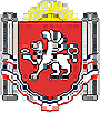 РЕСПУБЛИКА КРЫМРАЗДОЛЬНЕНСКИЙ РАЙОНБОТАНИЧЕСКИЙ СЕЛЬСКИЙ СОВЕТ              47  заседание 1 созываРЕШЕНИЕ 09 декабря  2016 г. 		          с.Ботаническое		                       № 500 О проекте решения «О порядке участия Ботанического сельского поселения в межмуниципальном сотрудничестве»В соответствии с пунктом 4 статьи 8 Федерального закона от 06.10.2003 № 131-ФЗ «Об общих принципах организации местного самоуправления в Российской Федерации», Уставом Ботанического сельского поселения, Ботанический сельский совет  РЕШИЛ:1.Одобрить проект решения «О порядке участия Ботанического сельского поселения в межмуниципальном сотрудничестве»  (приложение). 2.Обнародовать настоящее решение на информационном стенде Ботанического сельского совета  и  на официальном сайте администрации в сети Интернет http://admbotanika.ru/ .3.Направить данный проект решения на согласование в прокуратуру Раздольненского района для осуществления правовой оценки на предмет соответствия действующему  законодательству.  4.Рассмотреть данный проект решения после получения заключения  прокуратуры  Раздольненского района  на предмет  его утверждения.Председатель Ботанического сельского совета    					                      М.А.ВласевскаяПРОЕКТРЕСПУБЛИКА КРЫМРАЗДОЛЬНЕНСКИЙ РАЙОНБОТАНИЧЕСКИЙ СЕЛЬСКИЙ СОВЕТ                     ___ заседание 1 созываРЕШЕНИЕ 00.00. 2016г. 		                       с. Ботаническое	                            № 000О порядке участия Ботанического сельского поселения в межмуниципальном сотрудничествеВ соответствии с пунктом 4 статьи 8 Федерального закона от 06.10.2003 № 131-ФЗ «Об общих принципах организации местного самоуправления в Российской Федерации», Уставом Ботанического сельского поселения, принимая во внимание заключение прокуратуры Раздольненского района № ___ от 00.00.2016, Ботанический сельский совет РЕШИЛ:  1.Утвердить Положение «О порядке участия Ботанического сельского поселения в межмуниципальном сотрудничестве» (прилагается).  2.Обнародовать настоящее решение на информационном стенде Ботанического сельского совета  и  на официальном сайте администрации в сети Интернет http://admbotanika.ru/  3.Настоящее решение вступает в силу со дня его опубликования (обнародования).  4. Контроль за исполнением настоящего решения возложить на председателя  Ботанического сельского совета.Председатель Ботанического сельского совета                                                                         М.А.ВласевскаяПриложениек решению __  заседания Ботанического                                  сельского совета 1 созыва                           от 00.00. 2016 № 000Положение
о порядке участия Ботанического сельского поселения в межмуниципальном сотрудничестве1. Общие положения1.1. Настоящее Положение определяет порядок участия Ботанического сельского поселения в межмуниципальном сотрудничестве в соответствии с Федеральным законом от 06.10.2003 № 131-ФЗ «Об общих принципах организации местного самоуправления в Российской Федерации», Уставом Ковыльновского сельского поселения.1.2. Под межмуниципальным сотрудничеством понимается направление деятельности органов местного самоуправления Ботанического сельского поселения, призванное способствовать выражению и защите общих интересов муниципальных образований, эффективному решению задач местного значения и осуществлению прав граждан на местное самоуправление, обеспечению взаимодействия органов местного самоуправления.2. Цели и задачи межмуниципального сотрудничества2.1. Межмуниципальное сотрудничество осуществляется в интересах населения  Ботанического сельского поселения в целях:- содействия развитию местного самоуправления;- выражения и защиты общих интересов муниципальных образований;- повышения эффективности решения вопросов местного значения;- организации взаимодействия органов местного самоуправления муниципальных образований по вопросам местного значения;- объединения финансовых средств, материальных и иных ресурсов муниципальных образований для совместного решения вопросов местного значения;- обмена опытом в области организации и осуществления местного самоуправления;- формирования условий стабильного развития экономики муниципальных образований в интересах повышения жизненного уровня и качества жизни населения;- организации и проведения совместных конкурсов на право заключения концессионных соглашений в отношении муниципального имущества;- в иных целях, не противоречащих законодательству Российской Федерации.2.2. Для достижения целей в международном и межмуниципальном сотрудничестве определяются следующие задачи органов местного самоуправления  Ботанического сельского поселения:- выработка единых подходов в согласованных сферах деятельности по решению вопросов местного значения; - принятие решений по разработке и реализации совместных проектов и программ по решению вопросов местного значения;- содействие в разработке и внедрении прогрессивных технологий, оборудования и современных методов организации труда в системах жизнеобеспечения муниципальных образований;- содействие всестороннему развитию сельской среды обитания, инфраструктуры социальной сферы, культуры, образования, спорта, возможностей досуга и отдыха;- обмен опытом в различных сферах деятельности органов местного самоуправления;- иные задачи, не противоречащие законодательству Российской Федерации.3. Формы осуществления межмуниципального сотрудничества3.1. В зависимости от целей и организационно-правового содержания межмуниципальное сотрудничество может осуществляться в трех основных формах:- образование советов и иных объединений муниципальных образований;- заключение договоров и соглашений о сотрудничестве, совместной деятельности;- создание хозяйственных и некоммерческих межмуниципальных организаций.3.2. Межмуниципальные хозяйственные общества и некоммерческие организации осуществляют свою деятельность в соответствии с Гражданским кодексом Российской Федерации, Федеральным законом «О некоммерческих организациях», иными федеральными законами.4. Порядок участия в межмуниципальном сотрудничестве4.1. Решение о создании межмуниципальной организации или участии  Ботанического сельского поселения в организациях межмуниципального сотрудничества принимается советом депутатов Ботанического  сельского поселения по представлению главы администрации Ботанического сельского поселения.4.2. При необходимости создания межмуниципальной организации или участия Ботанического сельского поселения в организациях межмуниципального сотрудничества, по поручению главы администрации Ботанического сельского поселения, заместитель главы администрации Ботанического сельского поселения, курирующий данное направление, проводит переговоры с должностными лицами других муниципальных образований, либо представителями иных организаций, подготавливает все необходимые документы и предоставляет их на рассмотрение главе администрации Ботанического сельского поселения для принятия решения о целесообразности участия в межмуниципальном сотрудничестве.4.3. Для принятия решения об участии в межмуниципальном сотрудничестве администрация Ботанического сельского поселения направляет в Совет депутатов Ботанического о сельского поселения следующие документы:- проект решения о вхождении Ботанического сельского поселения в межмуниципальное объединение либо участии в межмуниципальном сотрудничестве с другими муниципальными образованиями;- учредительные документы (проекты учредительных документов) организации межмуниципального сотрудничества либо проект договора или соглашения об установлении межмуниципальных связей и отношений;- документы, характеризующие возможности организации межмуниципального сотрудничества;- финансово-экономическое обоснование участия Ботанического о сельского поселения в организации межмуниципального сотрудничества;- другие документы, предусмотренные законодательством Российской Федерации и муниципальными правовыми актами.4.4. В соответствии с принятым решением об участии Ботанического сельского поселения  в межмуниципальном сотрудничестве глава администрации Ботанического сельского поселения:- представляет интересы Ботанического сельского поселения в межмуниципальных объединениях;- от имени Ботанического  сельского поселения подписывает учредительные документы организации межмуниципального сотрудничества, договоры и соглашения об установлении межмуниципальных связей и отношений;- осуществляет иные полномочия, установленные законодательством Российской Федерации и учредительными документами межмуниципальной организации;4.5. Администрация Ботанического сельского поселения в пределах средств, предусматриваемых в бюджете поселения на очередной финансовый год, осуществляет:- перечисление (оплату) членских взносов и иных платежей, установленных учредительными документами организации межмуниципального сотрудничества;- выполнение обязательств в соответствии с заключенными договорами и соглашениями об установлении межмуниципальных связей и отношений;- передачу имущества, денежных средств создаваемой организации межмуниципального сотрудничества;- участие в проведении мероприятий Ботанического сельского поселения.5. Порядок прекращения межмуниципального сотрудничества5.1. Решение о выходе из межмуниципального объединения принимается решением Совета депутатов Ботанического сельского поселения в соответствии с законодательством Российской Федерации и учредительными документами межмуниципальной организации.5.2. Расторжение межмуниципального соглашения или договора производится в порядке, установленном законодательством Российской Федерации и соответствующим соглашением или договором.